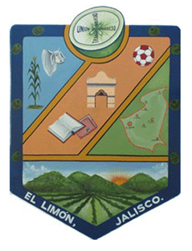 H. AYUNTAMIENTO EL LIMON JALISCO PATRIMONIO MUNICIPAL  2018-2021       UBRUBRDescripción 0/y características del bien Ubicación Inventario Valor TotalEstadoUBRBicicleta eléctrica Marca LANDICE equipo interferenciales color gris/negro --4413000606DIF LIMON UBR-1821-004149.240.2857,118.72(r) UBRPorta objetos de madera de 13 espacios color madera Barra sueca --4413000610DIF LIMON UBR-1821-00422,380.632,761.53(r) UBRTimón --4413000618DIF LIMON UBR-1821-00432,499.002,898.84(r) UBRBarras paralelas de metal -4413000619DIF LIMON UBR-1821-00455,357.006,214.12(r) UBRRayos o Foco Infrarrojos--4413000612DIF LIMON UBR-1821-00463,228.673,745.26(r) UBRElectro estimulador ---4413000602DIF LIMON UBR-1821-005159,000.00136,880.00(r) UBRElectro estimulador ---4413000602DIF LIMON UBR-1821-005259,000.00(r) UBRUltrasonido--4413000603DIF LIMON UBR-1821-004755,500.00128,760.00(r) UBRUltrasonido--4413000603DIF LIMON UBR-1821-005055,500.00(r) UBRMesa Pauster plateadas--4413000604DIF LIMON UBR-1821-00541,839.008,532.96(r) UBRMesa Pauster plateadas--4413000604DIF LIMON UBR-1821-00531,839.00(r) UBRMesa Pauster plateadas--4413000604DIF LIMON UBR-1821-00481,839.00(r) UBRMesa Pauster plateadas--4413000604DIF LIMON UBR-1821-00491,839.00(r) UBRRampa y escalera de madera --4413000611DIF LIMON UBR-1821-00599,739.0011,297.24(r) UBRBanco de 2 peldaños---4413000617DIF LIMON UBR-1821-0058519.00      3.010.20(r) UBRBanco de 2 peldaños---4413000617DIF LIMON UBR-1821-0018519.00(r) UBRBanco de 2 peldaños---4413000617DIF LIMON UBR-1821-0017519.00(r) UBRBanco de 2 peldaños---4413000617DIF LIMON UBR-1821-0060519.00(r) UBRBanco de 2 peldaños---4413000617DIF LIMON UBR-1821-0055519.00(r) UBREspejo con base de madera --4413000625DIF LIMON UBR-1821-00672,659.933,080.80(r) UBRTina remolino de metal plateado-4413000627DIF LIMON UBR-1821-006654,000.0062,640.00(r) UBRCompresero-4413000605DIF LIMON UBR-1821-006524,705.0028,657.80(r) UBRMesa de Kanavel-4413000609DIF LIMON UBR-1821-00645,967.236,921.99(r) UBRParafinero--4413000608DIF LIMON UBR-1821-00624,807.545,575.75(r) UBRMesas de exploración --4413000615DIF LIMON UBR-1821-00634,204.2024,384.36(r) UBRMesas de exploración --4413000615DIF LIMON UBR-1821-00614,204.20(r) UBRMesas de exploración --4413000615DIF LIMON UBR-1821-00684,204.20(r) UBRMesas de exploración --4413000615DIF LIMON UBR-1821-00194,204.20(r) UBRMesas de exploración --4413000615DIF LIMON UBR-1821-00194,204.20(r) UBRMesa infantil con 4 sillitas color rojo de madera comprimida 4413000624DIF LIMON UBR-1821-00303,234.003,751.44(r) UBREscalerilla de dedos de madera-4413000616DIF LIMON UBR-1821-0031794.00921.04(r) UBRKit de 3 cilindros- rojo-amarillo-azul-DIF LIMON UBR-1821-----3,254.553,775.28(r) UBRKit de 3 cuñas-2 amarillo-azul -DIF LIMON UBR-1821-----1,071.841,243.33(r) UBRColchón forro de lona color azul-4413000622DIF LIMON UBR-1821-00272,805.003,253.80(r) UBRKit de 4 pelotas azul-verde-negra-naranja-4413000623DIF LIMON UBR-1821-----1,450.001,682.00(r) UBRGabinete de metal de 3 cajonesDIF LIMON UBR-1821-0029$ 80.00(r) UBRMesa de madera comprimida color café con 4 ruedas movible DIF LIMON UBR-1821-0024--------------$ 40.00(r) UBRMueble de madera color blanco de 4 divisiones de madera comprimida DIF LIMON UBR-1821-0023-------------$ 150.00(r) UBREspejo con base de madera color caféDIF LIMON UBR-1821-0021.------------$ 120.00(r) UBR10 sillas de metal color negro forros de telaDIF LIMON UBR-1821-------------$ 300.00(r) UBRSilla de ruedas color azulDIF LIMON UBR-1821-0056Domada(r) UBRSilla de ruedas color azulDIF LIMON UBR-1821-0057Donada(r) UBRSilla de ruedas color azulDIF LIMON UBR-1821-0035Donada(r) UBRSilla de ruedas color rojaDIF LIMON UBR-1821-0032Donada(r) UBRsilla de ruedas color rojaDIF LIMON UBR-1821-0034Donada(r) UBRSilla de ruedas color negroDIF LIMON UBR-1821-0033Donada(r) UBRSilla de ruedas color negroDIF LIMON UBR-1821-0022Donada(r) UBRAndadera de aluminio DIF LIMON UBR-1821-0037Donada(r) UBRAndadera de aluminio DIF LIMON UBR-1821-0038Donada(r) UBRAcumulador de luz color negro de 4 entradas ISBsola basicDIF LIMON UBR-1821-0036-----------$ 30.00(r) UBRMueble para computadora de madera comprimida color blanco DIF LIMON UBR-1821-0072-------------$ 100.00(r) UBRMonitor color gris HP L1706 17"DIF LIMON UBR-1821-0071------------$ 200.00(r) UBRUPU   GHIA color rojo No.0201 10006013DIF LIMON UBR-1821-0039------------$ 200.00(r) UBRTeclado color negro HGIA No.010110027178DIF LIMON UBR-1821-0040$ 50.00(r) UBRRatón hp P/N417441-002 color gris/negroDIF LIMON UBR-1821-0070$ 20.00(r) UBRPoleas --4413000607DIF LIMON UBR-1821-00444,807.545,576.75(r) UBRNegastoscopio-4413000613DIF LIMON CS-1821-0027790916.4(r) UBRPlantoscopios--4413000614DIF LIMON CS-1821-0026|2,072.322,403.89(r) UBRAndaderas de aluminio diferentes medidas DIF LIMONNDonadas (r)UBRMuletas de aluminio de diferentes medidasDIF LIMONNo.Donadas(r)UBRMesa de metal can base de fibra de vidrio color blancoDIF LIMONDP-1821-0028----------------$ 70.00(r)UBRVentilador de Techo marca MasterfanDIF LIMONUBR-1821- 0072---------------$1,106.99BUBRVentilador de Techo marca MasterfanDIF LIMONUBR-1821- 0073---------------$1,106.99BUBR* Teléfono INAL MOTOROLA GATEXN006F (1)DIF LIMONUBR-1821- 0074__________El costo está en compra de teléfono  fecha 9-07-2020B